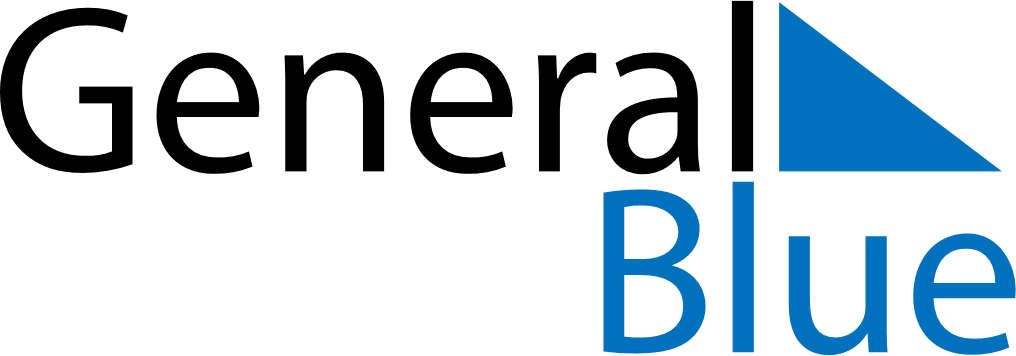 February 2021February 2021February 2021Svalbard and Jan MayenSvalbard and Jan MayenSundayMondayTuesdayWednesdayThursdayFridaySaturday1234567891011121314151617181920Carnival
Mother’s Day2122232425262728